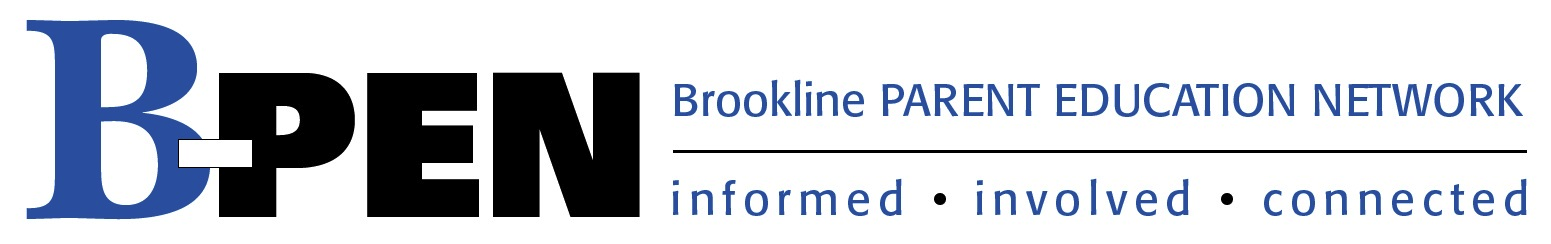 ADOLESCENT ANXIETY AND DEPRESSIONStress, anxiety and depression are a normal part of the human condition, and an optimal level of stress can improve cognitive, physical and emotional performance. It can help us learn to adapt and grow. However, it can be tricky to discern between appropriate stress causing normal mood fluctuations in our children and when they might need help to cope with all they’re going through. Unlike an occasional case of the blues or situational depression, clinical depression is a serious medical condition that needs diagnosis and treatment, which can range from therapy to medication. One in five adolescents suffer each year from depression, yet only 25% of those who suffer get professional help.What Does Depression Look Like? Symptoms that last most of the day, every day, and are too intense to manage on one’s own are signs of clinical depression. Be aware of:Change in mood for more than two weeks – depression can also manifest as sadness, anxiety, anger, irritability, agitation, fatigueDifficulty concentrating or thinkingWithdrawal and isolation from friends and familyDecreased interest in normally pleasurable activitiesChange in eating and sleeping habitsUnexplained aches and pains like headaches, stomach aches, heart poundingActing out -- picking fights, getting into trouble, substance useNegative thoughts -- talking about worthlessness, inappropriate guilt, death, suicideStrategies for Coping with Stress and Anxiety Everyone needs to feel competent and proud of something. Whether it is a sport, a skill, a job or a hobby, we all need an arena in which we can feel a sense of purpose and accomplishment. Helping your adolescent discover and pursue those interests can go a long way toward counterbalancing daily stress and anxiety. Additional coping strategies include:Exercise – even walking fast for 35 minutes a day directly impacts brain chemistry to improve moodMeditation – breathing exercises, muscle relaxation, imagery/visualization Mindfulness/centering practice – “be here now”Journaling, creative expression, “play”Healthy lifestyle -- diet, sleep, time managementProblem-solving skills – identify common triggers of stress and develop ways to avoid/addressChallenge negativity – avoid “thought traps” like never, always, should have, why bother Music -- listen to relax or dance to re-energizeBeginning the ConversationRoughly 75% of adolescents with depression go undiagnosed and untreated, partly because of the stigma associated with mental illness or the perception that depression is a sign of weakness that one should just “get over.” If you suspect your adolescent may be struggling:Approach your teen gently, respectfully and non-judgmentally  Cite specific examples of your concerns and observations Listen and acknowledge your teen’s feelingsReinforce your adolescent’s strengths and good qualitiesReassure that you are there to love and supportSuggest possible options for treatmentLocal Resources PediatricianSchool Guidance Counselors/Deans Brookline Mental Health Center http://www.brooklinecenter.org/Children’s Hospital Boston http://www.childrenshospital.org/B-PEN webpage “Teens and Mental Health”  http://www.b-pen.org/mental-health-stress-anxiety-depression.htmlOnline Information www.helpguide.org						www.thetrevorproject.org www.experiencejournal.com/depression 			www.suicidepreventionlifeline.org www.talklisten.org						www.yourlifeyourvoice.org www.familyaware.org 					www.hopeline.com www.thebalancedmind.org Recommended ReadingNon-FictionMonochrome Days: A Firsthand Account of One Teenager’s Experience with Depression – Cait IrwinEight Stories: An Adolescent Chooses Hope Over Suicide – De Quincy Lezine and David BrentIf Your Adolescent Has Depression or Bipolar Disorder – Dwight Evans and Linda AndrewsIf Your Adolescent Has an Anxiety Disorder – Edna Foa and Linda AndrewsSpark: The Revolutionary New Science of Exercise and the Brain – John RateyMy Kind of Sad: What It’s Like to Be Young and Depressed – Kate ScowenFiction Appropriate for TeensThe Solitude of Prime Numbers – Paolo Giordano13 Reasons Why – Jay AsherCatcher in the Rye – J.D. SalingerFor more BHS Library recommendations, go to http://www.b-pen.org/uploads/2/9/2/9/2929884/reading_list_cohen.docx informed  *   involved  *  connectedwww.B-PEN.org  www.facebook.com/BrooklineParentEducationNetwork